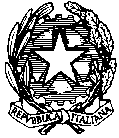 Ministero dell’Istruzione, dell’Università e della Ricerca - Ufficio Scolastico Regionale Per Il LazioISTITUTO COMPRENSIVO “VIA DELLA TECNICA” – RMIC8D400N00040 POMEZIA – Via della Tecnica 3 - 41° Distretto - Tel. 069120718  Fax 069120426-C.F. 97713590582  - rmic8d400n -  rmic8d400n@pec.istruzione.itCALENDARIO E ORARIO INIZIO LEZIONIScuola secondaria primo gradoIl giorno 14/09/2015 entrano solo le classi prime con il seguente orario 09,00 – 12,00.Il giorno 15/09/2015 :  classi prime , seconde e terze con il seguente orario:Classi al Piano Terra, sez E-G-H: ore 08,00 – 12,55, fino al 15-10-2015Classi  al Primo Piano,sez A-B-C-D-F-: 08,00 – 13,00, fino al 15-10-2015-   Dal 15/10/2015  l’orario sarà: per le classi al Piano Terra 08,00 – 13,55                                               per le classi al Primo  Piano 08,00 – 14,00IL DIRIGENTE SCOLASTICOProf.ssa Maria FuscoMinistero dell’Istruzione, dell’Università e della Ricerca - Ufficio Scolastico Regionale Per Il LazioISTITUTO COMPRENSIVO “VIA DELLA TECNICA” – RMIC8D400N00040 POMEZIA – Via della Tecnica 3 - 41° Distretto - Tel. 069120718  Fax 069120426-C.F. 97713590582  - rmic8d400n -  rmic8d400n@pec.istruzione.itCALENDARIO E ORARIO INIZIO LEZIONIOrario Scuola Primaria:le classi PRIME inizieranno il 14/09/2015 con il seguente orario 09,00 – 12,00Dal 15/09/2015 TUTTE LE CLASSI, sia del Tempo normale che del Tempo Pieno fino all’inizio della mensa seguiranno il seguente orario: 08,15 – 13,15.Con l’introduzione dell’orario definitivo TUTTE LE CLASSI entreranno alle 08,15 ed usciranno:le classi PRIME e SECONDE del Tempo N	ormale alle ore: 13,35le classi TERZE, QUARTE e QUINTE del Tempo Normale alle ore: 13,40TUTTE LE CLASSI del Tempo Pieno alle ore: 16,15IL DIRIGENTE SCOLASTICOProf.ssa Maria FuscoMinistero dell’Istruzione, dell’Università e della Ricerca - Ufficio Scolastico Regionale Per Il LazioISTITUTO COMPRENSIVO “VIA DELLA TECNICA” – RMIC8D400N00040 POMEZIA – Via della Tecnica 3 - 41° Distretto - Tel. 069120718  Fax 069120426-C.F. 97713590582  - rmic8d400n -  rmic8d400n@pec.istruzione.itCALENDARIO E ORARIO INIZIO LEZIONIScuola dell’infanziaAlunni nuovi iscritti14/09/2015 - entreranno alle ore 9.00 per un incontro di conoscenza della scuola e dei docenti (orario 9.00-13.00). L’orario scolastico sarà flessibile con la possibilità di uscire dalle ore 11.00.15/09/2015 - entreranno alle ore 10.00 (2-3 al giorno) seguendo la calendarizzazione che sarà pubblicata a partire dal 08/09/2015, fino al completamento degli elenchi alunni nuovi iscritti.Alunni già frequentantiriprenderanno le attività didattiche il 15/09/dalle ore 8.00/9.00 e usciranno alla ore 12.30/13.00 fino ad inizio tempo pieno.  IL DIRIGENTE SCOLASTICOProf.ssa Maria Fusco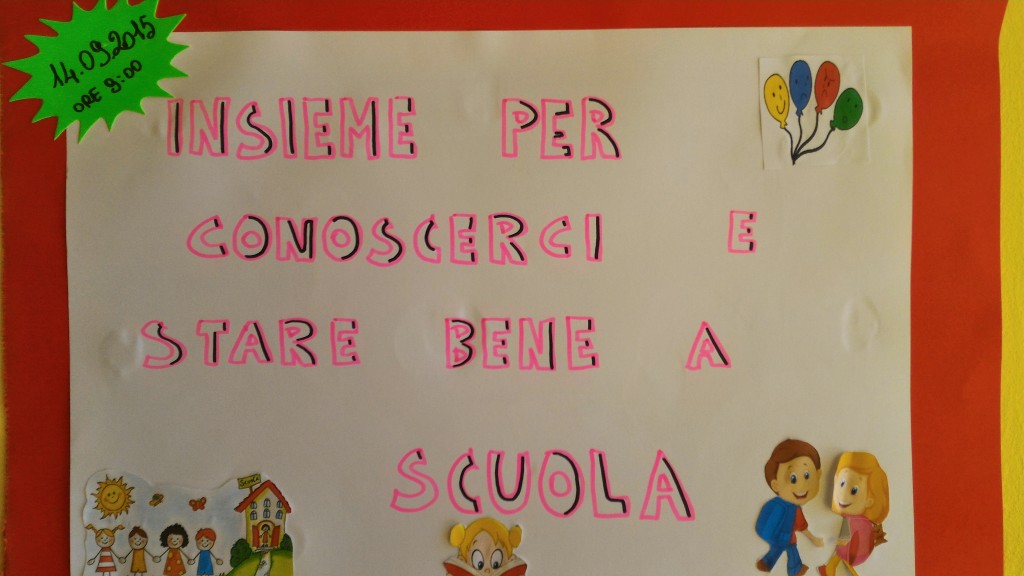 